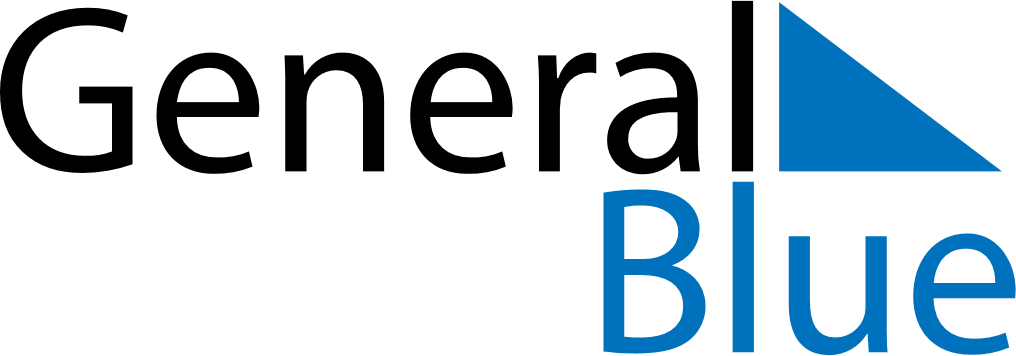 April 2024April 2024April 2024April 2024April 2024April 2024Khouribga, MoroccoKhouribga, MoroccoKhouribga, MoroccoKhouribga, MoroccoKhouribga, MoroccoKhouribga, MoroccoSunday Monday Tuesday Wednesday Thursday Friday Saturday 1 2 3 4 5 6 Sunrise: 6:15 AM Sunset: 6:47 PM Daylight: 12 hours and 32 minutes. Sunrise: 6:14 AM Sunset: 6:48 PM Daylight: 12 hours and 34 minutes. Sunrise: 6:12 AM Sunset: 6:48 PM Daylight: 12 hours and 36 minutes. Sunrise: 6:11 AM Sunset: 6:49 PM Daylight: 12 hours and 38 minutes. Sunrise: 6:10 AM Sunset: 6:50 PM Daylight: 12 hours and 40 minutes. Sunrise: 6:08 AM Sunset: 6:51 PM Daylight: 12 hours and 42 minutes. 7 8 9 10 11 12 13 Sunrise: 6:07 AM Sunset: 6:51 PM Daylight: 12 hours and 44 minutes. Sunrise: 6:06 AM Sunset: 6:52 PM Daylight: 12 hours and 46 minutes. Sunrise: 6:05 AM Sunset: 6:53 PM Daylight: 12 hours and 48 minutes. Sunrise: 6:03 AM Sunset: 6:53 PM Daylight: 12 hours and 50 minutes. Sunrise: 6:02 AM Sunset: 6:54 PM Daylight: 12 hours and 51 minutes. Sunrise: 6:01 AM Sunset: 6:55 PM Daylight: 12 hours and 53 minutes. Sunrise: 6:00 AM Sunset: 6:56 PM Daylight: 12 hours and 55 minutes. 14 15 16 17 18 19 20 Sunrise: 6:58 AM Sunset: 7:56 PM Daylight: 12 hours and 57 minutes. Sunrise: 6:57 AM Sunset: 7:57 PM Daylight: 12 hours and 59 minutes. Sunrise: 6:56 AM Sunset: 7:58 PM Daylight: 13 hours and 1 minute. Sunrise: 6:55 AM Sunset: 7:58 PM Daylight: 13 hours and 3 minutes. Sunrise: 6:54 AM Sunset: 7:59 PM Daylight: 13 hours and 5 minutes. Sunrise: 6:53 AM Sunset: 8:00 PM Daylight: 13 hours and 7 minutes. Sunrise: 6:51 AM Sunset: 8:01 PM Daylight: 13 hours and 9 minutes. 21 22 23 24 25 26 27 Sunrise: 6:50 AM Sunset: 8:01 PM Daylight: 13 hours and 11 minutes. Sunrise: 6:49 AM Sunset: 8:02 PM Daylight: 13 hours and 12 minutes. Sunrise: 6:48 AM Sunset: 8:03 PM Daylight: 13 hours and 14 minutes. Sunrise: 6:47 AM Sunset: 8:04 PM Daylight: 13 hours and 16 minutes. Sunrise: 6:46 AM Sunset: 8:04 PM Daylight: 13 hours and 18 minutes. Sunrise: 6:45 AM Sunset: 8:05 PM Daylight: 13 hours and 20 minutes. Sunrise: 6:44 AM Sunset: 8:06 PM Daylight: 13 hours and 22 minutes. 28 29 30 Sunrise: 6:43 AM Sunset: 8:07 PM Daylight: 13 hours and 23 minutes. Sunrise: 6:42 AM Sunset: 8:07 PM Daylight: 13 hours and 25 minutes. Sunrise: 6:41 AM Sunset: 8:08 PM Daylight: 13 hours and 27 minutes. 